DISCIPLĪNAS KĀPNES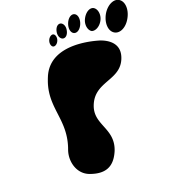 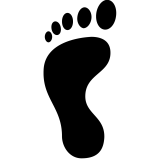 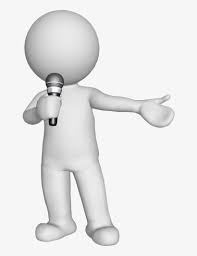 